DESTIMED PLUS- Ecotourism in Mediterranean Destinations: From Monitoring and Planning to Promotion and Policy Support 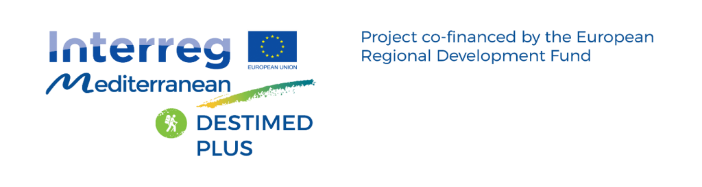 Τίτλος έργου: DestiMED PLUS– Ecotourism in Mediterranean Destinations:
From Monitoring and Planning to Promotion and Policy Support
(Οικοτουρισμός στους Μεσογειακούς Προορισμούς: Από την Παρακολούθηση και τον Σχεδιασμό στην Προώθηση και την Υποστήριξη Πολιτικών)Επικεφαλής εταίρος: Lazio Region – ITALYΕταιρικό σχήμα:IUCN Mediterranean Centre for Cooperation,Government of Catalonia’s Department of Territory and Sustainability -SPAINInstitute for Tourism Croatia – CROATIAFundacio Universitaria Balmes – SPAINDevelopment Agency of South Aegean Region -READ S.A. – GREECEWWF MediterraneanCorsican Tourist Agency – FRANCEAutonomous Region of Sardinia Department for Environment – ITALYRegion of Crete – GREECENational Agency of Protected Areas in Albania – ALBANIAConference of Peripheral Maritime Regions of Europe (CPMR)Regional Ministry of Agriculture, Livestock, Fishing and Sustainable
Development of Andalusia – SPAINΓενικά:
Ο οικοτουρισμός σέβεται τους πόρους ενός προορισμού Προστατευόμενης
Περιοχής (ΠΠ) και την ευημερία των ανθρώπων που ζουν σε αυτό και γύρω από αυτό, παρέχοντας ταυτόχρονα κίνητρα για τη διατήρηση και τη λειτουργία του και εκτός τουριστικής εποχής. Προκειμένου αυτό το μοντέλο βιώσιμης ανάπτυξης να αποτελέσει μια εφικτή εναλλακτική λύση για τις μεσογειακές ΠΠ, θα πρέπει να ενισχυθούν οι συνθήκες που διέπουν τη διακυβέρνηση και τη χάραξη πολιτικής για την ενίσχυση της ισορροπίας μεταξύ των ενίοτε συγκρουόμενων συμφερόντων των τομέων της διατήρησης και του τουρισμού.
Επί του παρόντος, αυτές οι συνθήκες είναι αδύναμες τόσο σε τοπικό όσο και σεπεριφερειακό επίπεδο για τις μεσογειακές ΠΠ: η διακυβέρνηση είναι συχνά κατακερματισμένη και οι τουριστικές και περιβαλλοντικές ατζέντες σπάνια ευθυγραμμίζονται, πράγμα που σημαίνει ότι ο οικοτουρισμός έχει ελάχιστες ευκαιρίες να αναπτυχθεί. Στη Μεσόγειο οι προσπάθειες διατήρησης των περιοχών συνεχίζουν να έρχονται αντιμέτωπες με βασικούς ανθρωπογενείς παράγοντες όπως ο μαζικός τουρισμός ενώ στο άλλο άκρο του φάσματος, η συμβολή του ιδιωτικού τομέα και η πολιτική υποστήριξη δεν επαρκούν για την άνθιση βιώσιμων εναλλακτικών λύσεων όπως ο οικοτουρισμός. Εδώ έρχεται το DestiMED PLUS να κάνει τη διαφορά!Κύριος  στόχος έργου:
Το DestiMED PLUS αποτελεί το επόμενο βήμα στο ταξίδι για την προώθηση
ολοκληρωμένου σχεδιασμού στον παράκτιο τουρισμό, όπου οι περιφερειακοί υπεύθυνοι χάραξης πολιτικής εφαρμόζουν ολιστικές πολιτικές που συνδέουν τον τουρισμό με τη διατήρηση της περιοχής. Θα το πράξουν, αναπτύσσοντας από κοινού δρομολόγια οικοτουρισμού στις προστατευόμενες περιοχές της Μεσογείου, ως συγκεκριμένο παράδειγμα της εφαρμογής Ολοκληρωμένης Παράκτιας Διαχείρισης.
Το έργο βασίζεται στην επιτυχία των έργων MEET και DestiMED και θα
υποστηρίξει 9 περιοχές της Μεσογείου και τις αντίστοιχες προστατευόμενες
περιοχές μέσω της ενίσχυσης διατομεακών τοπικών και περιφερειακών
πολιτικών, βελτιώνοντας ολοκληρωμένες στρατηγικές σχεδιασμού και
παρέχοντας στους ενδιαφερόμενους φορείς αποτελεσματική εκπαίδευση και
εργαλεία για τη διαχείριση, τη μέτρηση και την προώθηση του οικοτουρισμού.Αναμενόμενα αποτελέσματα έργου:Η δημιουργία μιας Μεσογειακής Οικοτουριστικής Κοινοπραξίας (ΜΟΚ):
Μια Μεσογειακή Οικοτουριστική Κοινοπραξία (ΜΟΚ) που θα
συγκεντρώνει τις περιφέρειες που συμμετέχουν στο έργο,
εκπροσωπώντας τα ενδιαφέροντα και την πολιτική ατζέντα τόσο των
υπηρεσιών τουρισμού όσο και των υπηρεσιών διατήρησης της περιοχής.Η δημιουργία ενός DestiMED PLUS Προτύπου για τον οικοτουρισμό στις μεσογειακές περιοχές:
Αυτό το πρότυπο θα δώσει στις Περιφέρειες και στις σχετικές
προστατευόμενες περιοχές τη δυνατότητα να μετρήσουν και να
παρακολουθήσουν ολιστικά τις επιπτώσεις των δράσεών τους για την
προώθηση του οικοτουρισμού στην επικράτειά τους. Με αυτό τον τρόπο θα έχουν οι υπεύθυνοι λήψης αποφάσεων καλύτερα δεδομένα για να μπορέσουν να δώσουν προτεραιότητα σε δράσεις και πολιτικές που μειώνουν τις αρνητικές επιπτώσεις και αυξάνουν τις θετικές
συνεισφορές του οικοτουρισμού.Η δημιουργία Μεσογειακού Οικοτουριστικού Χάρτη Πορείας για
περιφερειακές Προστατευόμενες Περιοχές:Υπό την επίβλεψη και από κοινού με τους Περιφερειακούς Πίνακες
Συντονισμού Οικοτουρισμού θα εφαρμοστούν πιλοτικές δράσεις για τον
έλεγχο του κοινού συντονισμού, του σχεδιασμού και της προώθησης
προϊόντων οικοτουρισμού στις ΠΠ. Τα αποτελέσματα των πιλοτικών
δράσεων θα συντεθούν σε έναν χάρτη πορείας πολιτικής για κάθε
περιοχή, καθώς επίσης και θα ενσωματωθούν σε ένα ενιαίο έγγραφο
πολιτικής της Μεσογείου.Χρηματοδότηση έργου:
Το έργο συγχρηματοδοτείται κατά 85% από το Ευρωπαϊκό Ταμείο
Περιφερειακής Ανάπτυξης (ΕΤΠΑ) και κατά 15% από Εθνικούς Πόρους, στο
πλαίσιο του Προγράμματος Interreg MED.Επίσημη ιστοσελίδα έργου: https://destimed.interreg-med.eu/Συντονίστρια του έργου για την Περιφέρεια Κρήτης: Βασιλική Μαδούλκα, 2813412428